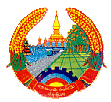 ສາທາລະນະ​ລັດ  ປະຊາທິປະ​ໄຕ  ປະຊາຊົນ​ລາວສັນຕິພາບ  ​ເອກະລາດ  ປະຊາທິປະໄຕ  ເອກະພາບ  ວັດທະນະຖາວອນອົງການໄອຍະການປະຊາຊົນສູງສຸດ				    	                    ເລກທີ…....../ອອປສ						        ນະຄອນຫຼວງວຽງຈັນ, ວັນທີ..........ທັນວາ 2016ບົດສະຫຼຸບການເຄື່ອນໄຫວວຽກງານຮອບດ້ານ ຂອງອົງການໄອຍະການປະຊາຊົນສູງສຸດ ປະຈຳເດືອນ ພະຈິກ ແລະ ທິດທາງແຜນການປະຈຳເດືອນ ທັນວາ 2016 ອີງຕາມ ແຜນການເຄື່ອນໄຫວປະຈຳປີ 2016 ຂອງອົງການໄອຍະການປະຊາຊົນສູງສຸດ;ອີງຕາມ ແຜນການປະຈຳເດືອນ ພະຈິກ ປີ 2016 ຂອງອົງການໄອຍະການປະຊາຊົນສູງສຸດ.ຜ່ານການຈັດຕັ້ງປະຕິບັດຕາມແຜນການວຽກງານຕົວຈິງ ປະຈຳເດືອນ  ພະຈິກ (11) ຂອງອົງການໄອຍະການປະຊາຊົນສູງສຸດ ແລະ ກຳນົດທິດທາງແຜນການປະຈຳເດືອນ ທັນວາ (12) 2016 ຈຶ່ງສະຫຼຸບໄດ້ດັ່ງນີ້:ການເຄື່ອນໄຫວວຽກງານໃນເດືອນ ພະຈິກ 2016ກ. ດ້ານ​ດີ	1. ການປະຕິບັດແຜນງານປັບປຸງລະບົບການຈັດຕັ້ງ ແລະ ພັດທະນາບຸກຄະລາກອນ1.1. ວຽກງານການເມືອງ-ແນວຄິດໃນໜຶ່ງ​ເດືອນ​ຜ່ານ​ມາພະນັກງານ-ລັດຖະກອນ ທີ່​ຂຶ້ນ​ກັບ​ອົງການ​ໄອ​ຍະ​ການ​ປະຊາຊົນ​ສູງ​ສຸດ ​ໄດ້​ເຂົ້າ​ຮ່ວມ ​ກອງ​ປະຊຸມ​ໃຫຍ່​ຕ່າງໆ ​ໂດຍ​ສະ​ເພາະ ກອງ​ປະຊຸມ​ ຂອງ​ອົງ​ຄະນະ​ພັກ​ຄັ້ງ​ທີ IV, ກອງ​ປະຊຸມ​ຫົວໜ້າອົງການ​ໄອ​ຍະ​ການ​ສູ​ງສຸດ ອາຊຽນ-ຈີນ ຄັ້ງ​ທີ 10 ທີ່​ອົງການ​ໄອ​ຍະ​ການ​ປະຊາຊົນ​ສູງ​ສຸດ​ເປັນ​ເຈົ້າພາບ ແລະ ກໍໄດ້ຈັດຕັ້ງນຳພາພະນັກງານ-ລັດຖະກອນຜ່ານໃບເກັບກ່ຽວຜົນງານ 3 ມີ 4 ຮັບປະກັນ ປະຈຳປີ 2016.ດັ່ງນັ້ນ, ສັງ​ເກດ​​ເຫັນ​ວ່າ​ ພະນັກງານ-​ລັດ​ຖະກອນ ມີແນວຄິດທຸ່ນທ່ຽງ, ອຸ່ນອ່ຽນ, ມີທັດສະນະຫຼັກໝັ້ນ, ມີ​ຄຸນສົມບັດ​ສິນ​ທຳ​ປະຕິວັດ , ຕັ້ງໜ້າປະຕິບັດໜ້າທີ່​ວຽກງານ​​ຢ່າງ​ເອົາ​ໃຈ​ໃສ່, ຈູບ​ຈ້າວຫ້າວຫັນ ​ເຮັດ​ສຳ​ເລັດໜ້າທີ່ໆຖືກ​ມອບໝາຍ​ຢ່າງ​ມີ​ປະສິດທິພາບ ​ແລະ ມີຄວາມສາມັກຄີຮັກແພງຊ່ວຍເຫລືອເຊິ່ງກັນ ແລະ ກັນ .1.2 ວຽກງານພັດທະນາບຸກຄະລາກອນຈັດຝຶກອົບຮົມວຽກງານໄອຍະການ ໃຫ້ແກ່ພະນັກງານໄອຍະການປະຊາຊົນ ທົ່ວປະເທດ ຢູ່ສະຖາບັນຄົ້ນຄວ້າ ແລະ ຝຶກອົບຮົມໄອຍະການ;ອອກຂໍ້ຕົກລົງອະນຸມັດໃຫ້ພະນັກງານ-ລັດຖະກອນຈຳນວນໜຶ່ງເຂົ້າຮ່ວມກອງປະຊຸມ, ສຳມະນາ ແລະ ຝຶກອົບຮົມຢູ່ພາຍໃນປະເທດ ຈຳນວນ 08 ທ່ານ/ຍິງ 02 ທ່ານ ແລະ ຢູ່ຕ່າງປະເທດ ຈຳນວນ 06 ທ່ານ/ຍິງ 01 ທ່ານ; ສ້າງເງື່ອນໄຂ  ແລະ  ອຳນວຍຄວາມສະດວກໃຫ້ພະນັກງານ ໄປຍົກລະດັບພາສາຈີນ ທີ່ສູນກາງຊາວໜຸ່ມປະຊາຊົນປະຕິວັດລາວ ຈຳນວນ 01 ທ່ານ.ວຽກງານນະໂຍບາຍໃຫ້ພາກສ່ວນກ່ຽວຂ້ອງຄົ້ນຄວ້າກ່ຽວກັບການດັດແກ້ຊັ້ນ-ຂັ້ນເງິນເດືອນ, ເລື່ອນປົກກະຕິ ແລະ ພະນັກ ງານອອກພັກຜ່ອນ-ຮັບບຳນານ ປະຈຳງວດ I/2017 ຂອງ ບັນດາອົງການໄອຍະການປະຊາຊົນທົ່ວປະເທດ;ໄດ້ຄົ້ນຄວ້າ ແລະ ເລື່ອນພະນັກງານໄອຍະການຂັ້ນ III ຂຶ້ນເປັນພະນັກງານໄອຍະການປະຊາຊົນຂັ້ນ II ມີ 01 ທ່ານ;ປະຕິບັດນະໂຍບາຍບຳເນັດເກີດລູກໃຫ້ຄອບຄົວພະນັກງານ ອົງການໄອຍະການປະຊາຊົນສູງສຸດ ແລະ ອົງການໄອຍະການປະຊາຊົນພາກກາງ 02 ທ່ານ;ປຸກລະດົມພະນັກງານ - ລັດຖະກອນ ຊ່ວຍເຫຼືອຄອບຄົວພະນັກງານຜູ້ທີ່ເສຍຊີວິດ, ລວມເງິນກິນທານເປັນຈໍານວນ  1.010.000 ກີບ ( ໜຶ່ງລ້ານສິບພັນກີບ ) ແລະ 50 ບາດ.1.4 ວຽກງານກົງຈັກການຈັດຕັ້ງສ້າງແຜນການລົງເຄື່ອນໄຫວວຽກງານທາງລັດຖະການ ຢູ່ທ້ອງຖິ່ນ;ອອກຂໍ້ຕົກລົງວ່າດ້ວຍການຮັບເອົາພະນັກງານທີ່ຍົກຍ້າຍມາຈາກພາກສ່ວນອື່ນ ປະກອບໃຫ້ຫ້ອງການ ອອປສ ຈຳນວນ 01 ທ່ານ;ໄດ້ສອບເສັງຄັດເລືອກເອົາລັດຖະກອນໃໝ່ ປະຈຳປີ 2017.2. ການປະຕິບັດແຜນງານຍົກສູງຄຸນນະພາບ ການຕິດຕາມກວດກາການປະຕິບັດກົດໝາຍ2.1. ວຽກງານຕິດຕາມກວດກາທົ່ວໄປ ການ​ແກ້​ໄຂ​ຄຳ​ຮ້ອງ​ກ່ຽວ​ກັບ​ການ​ປະຕິບັດ​ກົດໝາຍ:- ຄໍາຮ້ອງຄ້າງມາແຕ່ເດືອນ 10/2016 ມີ 00 ເລື່ອງ, ຮັບເຂົ້າໃໝ່ໃນເດືອນ 11/2016 ຈໍານວນ 01 ເລື່ອງ, ລວມທັງໝົດ 01 ເລື່ອງ, ຍັງກຳລັງຄົ້ນຄວ້າ 01 ເລື່ອງ. ການ​ແກ້​ໄຂ​ຄຳ​ຮ້ອງ​ກ່ຽວ​ກັບ​ການປະຕິບັດ​ຄຳ​ຕັດສິນ​ຂອງ​ສານ:- ຄໍາຮ້ອງຄ້າງມາແຕ່ເດືອນກ່ອນ ມີ 00 ເລື່ອງ, ຮັບເຂົ້າໃໝ່ 02 ເລື່ອງ, ລວມທັງໝົດ 02 ເລື່ອງ, ຍັງກຳລັງຄົ້ນຄວ້າ 02 ເລື່ອງ.2.2. ວຽກງານຕິດຕາມກວດກາຄະດີອາຍາ ການແກ້ໄຂຄະດີ-	ສຳນວນຄະດີຄ້າງມາແຕ່ເດືອນ 10/2016 ມີ 16 ເລື່ອງ, ຮັບເຂົ້າໃໝ່ເດືອນ 11/2016 ມີ 19 ເລື່ອງ, ລວມທັງໝົດ 35 ເລື່ອງ, ໄດ້ຄົ້ນຄວ້າແກ້ໄຂສົ່ງອອກ 13 ເລື່ອງ, ຍັງກຳລັງຄົ້ນຄວ້າ 22 ເລື່ອງ. ການແກ້ໄຂຄໍາຮ້ອງ, ລັດຖະການ ແລະ ແຈ້ງການ-	ຄໍາ​ຮ້ອງຄ້າງມາແຕ່ເດືອນ 10/2016 ມີ 21 ເລື່ອງ, ຮັບເຂົ້າໃໝ່ເດືອນ 11/2016 ມີ 17 ເລື່ອງ, ລວມທັງໝົດ 38 ເລື່ອງ, ໄດ້ຄົ້ນຄວ້າແກ້ໄຂສົ່ງອອກແລ້ວ 21 ເລື່ອງ, ຍັງກໍາລັງຄົ້ນຄວ້າ 17 ເລື່ອງ.2.3. ວຽກງານຕິດຕາມກວດກາຄະດີແພ່ງ	ຄະດີຂັ້ນລົບລ້າງ-	ຄະດີຄ້າງມາແຕ່ເດືອນ 10/2016 ມີ 08 ເລື່ອງ, ຮັບເຂົ້າໃໝ່ເດືອນ 11/2016 ມີ 12 ເລື່ອງ, ລວມທັງໝົດ 20 ເລື່ອງ, ໄດ້ຄົ້ນຄວ້າແກ້ໄຂສົ່ງອອກແລ້ວ 12 ເລື່ອງ, ຍັງກໍາລັງຄົ້ນຄວ້າ 08 ເລື່ອງ.	ສຳນວນຄະດີທີ່ໄດ້ທວງມາ ( ທວງຕາມຂໍ້ຕົກລົງ ຂອງຄະນະປະຈຳສະພາແຫ່ງຊາດ ແລະ ຕາມຄໍາຮ້ອງຂໍຮື້ຟື້ນ )-	ຄະດີຄ້າງມາແຕ່ເດືອນ 10/2016 ມີ 83 ເລື່ອງ, ຮັບເຂົ້າໃໝ່ໃນເດືອນ 11/2016 ມີ 09 ເລື່ອງ, ລວມທັງໝົດ 92 ເລື່ອງ, ໄດ້ຄົ້ນຄວ້າແກ້ໄຂສົ່ງອອກ 10 ເລື່ອງ , ຍັງກໍາລັງຄົ້ນຄວ້າ 82 ເລື່ອງ (ໃນນີ້ທວງມາຕາມຂໍ້ຕົກລົງສະພາ 65 ເລື່ອງ, ທວງມາຕາມຄໍາຮ້ອງ 17 ເລື່ອງ ).	ຄໍາຮ້ອງຂໍຮື້ຟື້ນ ແລະ ຄໍາຮ້ອງຂໍຄວາມເປັນທໍາ-	ຄຳຮ້ອງຄ້າງມາແຕ່ເດືອນ 10/2016 ມີ 08 ເລື່ອງ, ຮັບເຂົ້າໃໝ່ເດືອນ 11/2016 ມີ 10 ເລື່ອງ, ລວມທັງໝົດ 18 ເລື່ອງ, ໄດ້ຄົ້ນຄວ້າແກ້ໄຂສົ່ງອອກແລ້ວ 13 ເລື່ອງ, ຍັງກໍາລັງຄົ້ນຄວ້າ 05 ເລື່ອງ. ຂໍ້ຕົກລົງສະພາແຫ່ງຊາດ ທີ່ຍັງບໍ່ທັນໄດ້ທວງສໍານວນຄະດີ-	ຄະດີຄ້າງມາແຕ່ເດືອນ 10/2016 ມີ 01 ເລື່ອງ, ຮັບເຂົ້າໃໝ່ເດືອນ 11/2016 ມີ 00 ເລື່ອງ, ລວມທັງໝົດ 01 ເລື່ອງ, ຍັງກໍາລັງຄົ້ນຄວ້າ 01 ເລື່ອງ.2.4. ວຽກງານຕິດຕາມກວດກາຄ້າຍຄຸມຂັງ-ດັດສ້າງ ວຽກງານຕິດຕາມກວດກາຄ້າຍດັດສ້າງ ແລະ ອະໄພຍະໂທດ- ໄດ້ເອົາໃຈໃສ່ຕິດຕາມເກັບກຳສະຖິຕິນັກໂທດຢູ່ຂັ້ນສູນກາງ ແລະ ທ້ອງຖິ່ນ ມີດັ່ງ​ນີ້:+ ນັກໂທດທັງໝົດມີຈຳນວນ 10,013 ຄົນ, ຍິງ 1,439 ຄົນ (ໃນນີ້ມີນັກໂທດ​ເປັນ​ຄົນຕ່າງປະເທດຈຳນວນ 252 ຄົນ, ຍິງ 29 ຄົນ, ນັກໂທດປະຫານຊີວິດ 307 ຄົນ, ຍິງ 35 ຄົນ, ນັກໂທດຕະຫຼອດຊີວິດ 515 ຄົນ, ຍິງ  64 ຄົນ), ນັກ​ໂທດອອກປິ່ນປົວ 175 ຄົນ, ຍິງ 73 ຄົນ ​; ນັກໂທດຖືກໂຍກຍ້າຍ 26 ຄົນ, ຍິງ 03 ຄົນ; ນັກໂທດເສຍຊີວິດ 02 ຄົນ, ຍິງ 00 ຄົນ, ນັກໂທດຖືກປ່ອຍຕົວ 241 ຄົນ, ຍິງ 28 ຄົນ, ໃນ​ຈຳນວນ​ດັ່ງ​ກ່າວ​ໄດ້​ແຍກ​​ໃຫ້​ເຫັນນັກ​ໂທດ​ຢູ່​ຂັ້ນສູນ​ກາງ ​ແລະ ຂັ້ນທ້ອງ​ຖິ່ນ​ ຄື:+ ນັກໂທດຢູ່ຄ້າຍຄຸມຂັງ ຂັ້ນສູນກາງຄຸ້ມຄອງ ມີຈຳນວນ 1.678 ຄົນ, ຍິງ 277 ຄົນ, ​ໃນ​ນີ້​ມີ​ຄົນຕ່າງປະເທດ 108 ຄົນ, ຍິງ 14 ຄົນ, ນັກໂທດປະຫານຊີວິດ 143 ຄົນ, ຍິງ 21 ຄົນ, ນັກໂທດຕະຫຼອດຊີວິດ 156 ຄົນ, ຍິງ 27 ຄົນ;+ ນັກໂທດຢູ່ຄ້າຍ​ຄຸມ​ຂັງ ຂັ້ນທ້ອງຖິ່ນຄຸ້ມຄອງ ມີຈຳນວນ  8,335 ຄົນ, ຍິງ 1,162 ຄົນ, ​ໃນ​ນີ້​ມີ​ຄົນ​ຕ່າງປະເທດ 144 ຄົນ, ຍິງ 15 ຄົນ, ນັກໂທດປະຫານຊີວິດ 164 ຄົນ, ຍິງ 14 ຄົນ, ນັກໂທດຕະຫຼອດຊີວິດ 359 ຄົນ, ຍິງ 37 ຄົນ. ວຽກ​ງານ​ຕິດຕາມ​ກວດກາ​ສູນ​ດັດ​ສ້າງ​ ຜູ້​ຖືກ​ຫາຢູ່​ຂັ້ນສູນ​ກາງ ​ແລະ ທ້ອງ​ຖິ່ນ ມີທັງ​ໝົດ​ຈຳນວນ 10,530 ຄົນ, ຍິງ 969 ຄົນ, ​ໃນ​ນີ້​ມີ​ຄົນ​ຕ່າງປະ​ເທດ 415 ຄົນ, ຍິງ 25 ຄົນ, ກັກ​ຂັງ​ເກີນ​ກຳນົດ 01 ປີ ມີ 379 ຄົນ, ຍິງ 39 ຄົນ, ອອກ​ປິ່ນປົວ 26 ຄົນ, ຍິງ 17 ຄົນ,  ເສັຍຊີວິດ 04 ຄົນ, ຍິງ 00 ຄົນ, ໂຕນໜີ 01 ຄົນ ​, ຍິງ 00 ຄົນ, ຜູ້ຖືກຫາໂຍກຍ້າຍ 93 ຄົນ, ຍິງ  08 ຄົນ, ຜູ້ຖືກຫາປ່ອຍຕົວ 624 ຄົນ, ຍິງ 77 ຄົນ, ຜູ້ຖືກຫາສັ່ງຟ້ອງຂຶ້ນສານ 576 ຄົນ, ຍິງ 85 ຄົນ.ຈຳນວນຜູ້​ຖືກ​ດັດ​ສ້າງທັງໝົດມີ​ 4,861 ຄົນ, ຍິງ 147 ຄົນ.3. ວຽກງານຫ້ອງການຫ້ອງການເປັນເສນາທິການໃຫ້ຄະນະພັກ-ຄະນະນຳ, ມີພາລະບົດບາດບໍລິການທຸກວຽກງານປິ່ນອ້ອມ ອົງການໄອຍະການປະຊາຊົນສູງສຸດ ໂດຍປະຕິບັດສິດ ແລະ ໜ້າທີ່ຕາມກົດໝາຍ, ໃນໜຶ່ງເດືອນຜ່ານມາຫ້ອງການໄດ້ເຄື່ອນໄຫວ ວຽກງານດັ່ງນີ້:ກະກຽມແຜນດຳເນີນກອງປະຊຸມວຽກງານໄອຍະການປະຊາຊົນທົ່ວປະເທດ ປະຈຳສົກປີ 2015-2016;ຮ່າງໜັງສືນຳສົ່ງລາຍຊື່ປະກອບເຂົ້າໃນຄະນະຕອບສາຍດ່ວນ ຂອງຫ້ອງວ່າການສຳນັກງານນາຍົກລັດຖະມົນຕີ;ສ້າງແຜນຈັດຝຶກອົບຮົມວຽກງານຄຸ້ມຄອງ ແລະ ສໍາເນົາເອກະສານ ໃຫ້ແກ່ບັນດາພະນັກງານ ຂອງອົງການໄອຍະການປະຊາຊົນສູງສຸດ;ສະຫຼຸບສະຖິຕິການແກ້ໄຂຄະດີ ແລະ ຄຳຮ້ອງ ປະຈຳສົກປີ 2015-2016  ແລະ ໄລຍະ 5 ປີ;ສຳເລັດແຜນການເອົາເຄື່ອງໃຊ້ຫ້ອງການ,  ເຄື່ອງຮັບແຂກມາເບີກຈ່າຍໃນໄລຍະ 03 ເດືອນຂ້າມຜ່ານ   ( ເດືອນ 10, 11 ແລະ 12 ); ວຽກງານເຕັກນິກ-ຂໍ້ມູນ  ແລະ  ຂ່າວສານ: ສຳເລັດການກວດພິມວາລະສານ ຂອງໄອຍະການປະຊາຊົນ ເຂົ້າສູ່ໂຮງພິມ ແລະ ຕິດຕາມກວດກາການຄຸ້ມຄອງລະບົບອິນເຕີເນັດ ໃຫ້ນຳໃຊ້ໄດ້ຢ່າງເປັນປົກກະຕິ.	4. ວຽກງານການເງິນໃຫ້ພາກສ່ວນກ່ຽວຂ້ອງສະຫຼຸບງົບປະມານ ເພື່ອຮັບ​ໃຊ້​ກອງ​ປະຊຸມ​ຫົວໜ້າອົງການ​ໄອ​ຍະ​ການ​ສູງ​ສຸດອາຊຽນ-ຈີນ ຄັ້ງ​ທີ 10;ອະນຸມັດການ​ເບີກ​ຈ່າຍ​ເງິນ​ບໍລິຫານຮ່ວງຕ່າງໆ​ໃຫ້​ບັນດາ​ກົມ​ວິຊາ​ການ, ຫ້ອງການ​ເຊັ່ນ: ​ໄປ​ວຽກທາງ​ການ​ພາຍ​ໃນ​ປະ​ເທດ ​ແລະ ຕ່າງປະ​ເທດ, ການ​ຮັບ​ແຂກ, ການຈັດກອງ​ປະຊຸມ ​ແລະ ລາຍ​ຈ່າຍ​ອື່ນໆ;​ພິຈາລະນາອະນຸມັດງົບປະມານ 03 ເດືອນຂ້າມຜ່ານ ທ້າຍປີ 2016​.5. ວຽກງານແຜນການ ແລະ ຮ່ວມມືກັບຕ່າງປະເທດ ວຽກງານ​ແຜນການ.ໃຫ້ພາກສ່ວນກ່ຽວຂ້ອງຕິດຕາມເອກະສານຖອນເງິນລົງຕິດຕາມຊຸກຍູ້ໂຄງການກໍ່ສ້າງຫ້ອງການ ຢູ່ກົມການເງິນ ແລະ ກະຊວງກ່ຽວຂ້ອງ;ສຳເລັດການຕິດຕາມເອກະສານຖອນເງິນຝຶກອົບຮົມວຽກງານໄອຍະການ  95%  ນຳພາກສ່ວນກ່ຽວ ຂ້ອງ. ວຽກງານ​ຮ່ວມ​ມື​ກັບ​ຕ່າງປະ​ເທດ.​ໃຫ້ພາກສ່ວນກ່ຽວຂ້ອງເຮັດບົດລາຍງານຫາກົມກວດກາຄ້າຍຄຸມຂັງ-ດັດສ້າງກ່ຽວກັບການໂອນໂຕນັກໂທດ ລະຫວ່າງ ສປປ ລາວ ແລະ ຣາຊະອານາຈັກ ກຳປູເຈ້ຍ;ສຳເລັດການແຈ້ງຕອບຫາກະຊວງການຕ່າງປະເທດເລື່ອງ: ຮ່ວມມືທາງອາຍາ; ຄົ້ນຄວ້າ​ພິຈາລະນາການ​ສົ່ງ​ຜູ້​ຮ້າຍ​ຂ້າມ​ແດນ​ກັບ​ສຳນັກງານໄອ​ຍະ​ການສູງສຸດ ​ແຫ່ງຣາຊະ​ອານາຈັກ​ໄທ;ຄົ້ນຄວ້າ​ພິຈາລະນາ​ການ​ຂໍ​ຄວາມຮ່ວມມື ​ລາວ-​ຫວຽດນາມ;​ກະກຽມແຜນການຮັບ​ຕ້ອນ​ມະຫາວິທະຍາໄລ ກວາງຊີ ສປ ຈີນ;ໃຫ້ພາກສ່ວນກ່ຽວຂ້ອງປະສານກັບສຳນັກງານໄອຍະການສູງສຸດ ແຫ່ງຣາຊະອານາຈັກໄທ ກ່ຽວກັບທຶນຝຶກອົບຮົມ ຢູ່ສະຖາບັນຝຶກອົບຮົມໄອຍະການໄທ;ສຳເລັດການຈັດກອງປະຊຸມ ກ່ຽວກັບການເປັນເຈົ້າພາບຈັດກອງປະຊຸມຫົວໜ້າອົງການໄອຍະການສູງສຸດ ອາຊຽນ-ຈີນ ຄັ້ງທີ 10 ;ນອກຈາກນີ້, ຍັງໄດ້ມອບໃຫ້ພາກສ່ວນກ່ຽວຂ້ອງ​ປັບປຸງເອກະສານ​ປຶ້ມຄູ່​ມືຝຶກອົບຮົມການດຳເນີນຄະດີຕ້ານ​ການ​ຄ້າ​ມະນຸດ​ໃນ​ຂົງ​ເຂດ​ວຽກງານໄອ​ຍະ​ການ, ຕິດຕາມແຜນ ແລະ ກິດຈະກໍາຕ່າງໆ ຂອງແຕ່ລະໂຄງການໂດຍສະເພາະໂຄງການ UNDP, JICA, UNODC, ILSTA, UNICEF ແລະ ໂຄງການເຢຍລະມັນ .6. ວຽກງານກວດກາໃນໜຶ່ງເດືອນຜ່ານມາໄດ້ເຄື່ອນໄຫວວຽກງານມີດັ່ງນີ້:​ໄດ້​ຄົ້ນຄວ້າພິຈາລະນາຄຳ​ຮ້ອງຈຳນວນ 05 ​ເລື່ອງ, ຄຳ​ຮ້ອງ​ຍັງ​ຢູ່​ໃນ​ຂັ້ນຕອນ​ຄົ້ນ​ຄ້ວາ ​ແລະ ​ເກັບ​ກຳ​ຂໍ້​ມູນ ຈຳນວນ 04 ເລື່ອງ, 01 ​ເລື່ອງ ໄດ້ປະຕິບັດຕາມຂໍ້ຕົກລົງ ຂອງຫົວໜ້າອົງການໄອຍະການປະຊາຊົນສູງສຸດ;ໄດ້ລົງເຄື່ອນໄຫວວຽກງານກ່ຽວກັບການເກັບກຳຂໍ້ມູນພະນັກງານ ຢູ່ແຂວງ ອັດຕະປື.ນອກຈາກນັ້ນ, ຍັງໄດ້ເຂົ້າຮ່ວມກອງປະຊຸມສ້າງຄວາມສາມາດພາຍໃນກ່ຽວກັບການຕ້ານອາຊະຍາກຳຂ້າມຊາດ ຈຳນວນ 02 ທ່ານ.ຂ. 	ສັງເກດຕີລາຄາ ດ້ານອ່ອນ ແລະ ຂໍ້ຄົງຄ້າງ​ການຄົ້ນຄວ້າແກ້ໄຂຄະດີ ຂອງກົມວິຊາການເຫັນວ່າຍັງບໍ່ທັນບັນລຸຕາມເປົ້າໝາຍ;ການສະໜອງງົບປະມານຮັບໃຊ້ເຂົ້າໃນການເຄື່ອນໄຫວວຽກງານທາງດ້ານວິຊາສະເພາະຍັງບໍ່ທັນຕອບສະໜອງກັບຄວາມຮຽກຮ້ອງຕ້ອງການ.II. 	ທິດທາງແຜນການວຽກ​ງານ​ຈຸດ​ສຸມໃນເດືອນ ທັນວາ 20161. ​ແຜນ​ງານ​ປັບປຸງ​ລະບົບ​ການຈັດຕັ້ງ ​ແລະ ພັດທະນາ​ບຸກຄະລາ​ກອນ.1.1. ວຽກ​ງານ​ການ​ເມືອງ​-​ແນວ​ຄິດ.ສືບຕໍ່ສຶກສາອົບຮົມການເມືອງ-ແນວຄິດພະນັກງານ-ລັດຖະກອນໃຫ້ມີແນວຄິດການເມືອງໜັກ​ແໜ້ນ ມີສິນທຳປະຕິວັດ, ເຊື່ອໝັ້ນຕໍ່ການຊີ້ນຳ-ນຳພາ ຂອງພັກ;ຈັດຕັ້ງປະຖະກະຖາໃນວັນສຳຄັນຕ່າງໆ ຂອງຊາດ; ມີຄວາມສັດຊື່ ບໍລິສຸດ ຕໍ່ໜ້າທີ່ວຽກງານທີ່ຮັບຜິດຊອບ, ມີຄວາມສາມັກຄີຊ່ວຍເຫຼືອເຊິ່ງກັນ ແລະ ກັນ ແລະ ສືບຕໍ່ຕັ້ງໜ້າປະຕິບັດໜ້າທີ່ວຽກງານດ້ວຍຄວາມຫ້າວຫັນ.1.2 ວຽກງານພັດທະນາບຸກຄະລາກອນໃຫ້ພາກສ່ວນກ່ຽວຂ້ອງຕິດຕາມການຝຶກອົບຮົມວຽກງານໄອຍະການ ຢູ່ສະຖາບັນຄົ້ນຄວ້າ ແລະ ຝຶກອົບຮົມໄອຍະການ;ໃຫ້ຫ້ອງການກະກຽມຈັດຝຶກອົບຮົມວຽກງານສຳເນົາເອກະສານ ຢູ່ອົງການໄອຍະການປະຊາຊົນສູງສຸດ; ຄົ້ນຄວ້າພິຈາລະນາກ່ຽວກັບການໄປຍົກລະດັບຄວາມຮູ້, ຝຶກອົບຮົມ, ສຳມະນາຖອດຖອນບົດຮຽນ  ຂອງພະນັກງານ-ລັດຖະກອນ ຢູ່ພາຍໃນ ແລະ ຕ່າງປະເທດ.ວຽກ​ງານ​ນະ​ໂຍບາຍ.ໃຫ້ພາກສ່ວນກ່ຽວຂ້ອງຕິດຕາມການເລື່ອນຊັ້ນ-ຂັ້ນ ເງິນເດືອນ ຂອງພະນັກງານ-ລັດຖະກອນ;ຕິດຕາມການປະເມີນຜົນລັດຖະກອນ ແລະ ຍ້ອງຍໍ 3 ມີ 4 ຮັບປະກັນ ປະຈຳປີ 2016 ຂອງອົງການໄອຍະການປະຊາຊົນສູງສຸດ, ອົງການ​ໄອ​ຍະ​ການ​ປະຊາຊົນ 3 ພາກ ແລະ ບັນດາແຂວງໃນຂອບເຂດທົ່ວປະເທດ;ຄົ້ນຄວ້າພິຈາລະນາ ນະໂຍບາຍບຳເນັດ, ບຳນານໃຫ້ພະນັກງານທີ່ຈະອອກພັກຜ່ອນ-ຮັບບຳນານ ແລະ ປະຕິບັດນະໂຍບາຍບຳເນັດເກີດລູກ ໃຫ້ແກ່ພະນັກງານ. 1.4. ວຽກ​ງານ​ກົງຈັກ​ການຈັດຕັ້ງ.ສ້າງແຜນການໃຫ້ພະນັກງານລົງເຄື່ອນໄຫວວຽກງານທາງລັດຖະການຢູ່ທ້ອງຖິ່ນ; ໃຫ້ພາກສ່ວນກ່ຽວຂ້ອງຄົ້ນຄວ້າການຂໍອະນຸມັດເປີດຝຶກອົບຮົມ, ແລະ ຈັດກອງປະຊຸມ;ຄັດເລືອກເປົ້າໝາຍພະນັກງານ ເພື່ອເຂົ້າຮ່ວມຝຶກອົບຮົມວຽກງານໄອຍະການ ຢູ່ສະຖາບັນຄົ້ນຄວ້າ ແລະ ຝຶກອົບຮົມໄອຍະການ.2. ແຜນງານຍົກສູງຄຸນນະພາບການຕິດຕາມກວດກາການປະຕິບັດກົດໝາຍ2.1 ວຽກງານຕິດຕາມກວດກາການປະຕິບັດກົດໝາຍທົ່ວໄປ.ສືບຕໍ່ຄົ້ນຄວ້າແກ້ໄຂຄໍາຮ້ອງທີ່ຍັງຄ້າງໃຫ້ສໍາເລັດ, ພົວພັນກັບອົງການຈັດຕັ້ງທີ່ກ່ຽວຂ້ອງ ແລະ ຂໍທິດຊີ້ນຳກ່ຽວກັບຄຳຮ້ອງທີ່ມີຄວາມຫຍຸ້ງຍາກສັບສົນ;ສືບ​ຕໍ່​ເຂົ້າ​ຮ່ວມ​ວຽກງານ​ປັບປຸງ​ກົດໝາຍວ່າ​ດ້ວຍ​ການຈັດ​ຕັ້ງ​ປະຕິບັດ​ຄຳ​ຕັດສິນ ຂອງ​ສານ;ປະສານ​ສົມທົບ​ກັບ​ກະຊວງ​ຍຸຕິ​ທຳໃນ​ການ​ຕິດຕາມ​ກວດກາ​ການຈັດ​ຕັ້ງ​ປະຕິບັດ​ຄຳ​ຕັດສິນ ຂອງ​ສານ. 2.2 ວຽກງານຕິດຕາມກວດກາຄະດີອາຍາຈັດກອງປະຊຸມຄະນະນຳ ອອປສ ແລະ ຮ່ວມກັບພາກສ່ວນກ່ຽວຂ້ອງ ເພື່ອຜ່ານຄະດີທີ່ມີຄວາມຫຍຸ້ງຍາກສັບສົນ;ແຕ່ງຕັ້ງພະນັກງານໄອຍະການປະຊາຊົນເຂົ້າຮ່ວມປະຊຸມສານຂັ້ນລົບລ້າງຕາມແຈ້ງການເຊີນ ຂອງສານປະຊາຊົນສູງສຸດ;ສືບຕໍ່ຄົ້ນຄວ້າການປະຕິບັດພາລະບົດບາດຕິດຕາມກວດກາການ​ດຳ​ເນີນ​ຄະດີ​ຂັ້ນ​ລົບ​ລ້າງ​ເຊັ່ນ: ການຮ່າງຄຳຖະແຫຼງຂັ້ນລົບລ້າງ, ຮ່າງຄຳສະເໜີຄັດຄ້ານຂັ້ນ​ລົບ​ລ້າງ ຂອງຫົວໜ້າອົງການໄອຍະການປະຊາຊົນ​ສູງສຸດໃຫ້ ​ຖືກຕ້​ອງ ​ແລະ ສອດຄ່ອງທາງດ້ານກົດໝາຍ.2.3 ວຽກ​ງານ​ຕິດຕາມ​ກວດກາ​ຄະດີ​ແພ່ງ.ກະກຽມຂຶ້ນ​ແຜນ​ຂໍ​ງົບປະມານ​ເພື່ອ​ຈະ​ຝຶກ​ອົບຮົມ​ວຽກງານຕິດຕາມ​ກວດກາ​ຄະດີ​ແພ່ງຢູ່​ພາກ​ເໜືອ;ມອບໃຫ້ກົມກ່ຽວຂ້ອງຈັດກອງປະຊຸມຜ່ານຄະດີຂັ້ນພະແນກ, ຂັ້ນກົມໃຫ້ໄດ້ຢ່າງໜ້ອຍ ອາທິດລະ 02 ຄັ້ງ;ຈັດກອງປະຊຸມຄະນະນໍາ ອອປສ ແລະ ຮ່ວມກັບຫລາຍພາກສ່ວນ ເພື່ອຜ່ານຄະດີທີ່ມີຄວາມຫຍຸ້ງຍາກສັບສົນ;ສູ້ຊົນແກ້ໄຂຄະດີຂັ້ນລົບລ້າງ ແລະ ຄະດີທີ່ຄ້າງແຕ່ປີ 2013-2014 ເປັນບູລິມະສິດ, ຮັກສາ 2 ຕົວ​ເລກ ​ແລະ ມີ​ລັກສະນະ​ຫຼຸດ​ລົງ​ໃນ​ເດືອ​ນຕໍ່​ໄປ;ກະກຽມເປີດກອງປະຊຸມຮ່ວມຄະນະ​ນຳ ​ແລະ ສານປະຊາຊົນສູງສຸດ ​ເພື່ອ​ເຊັນ​ຮ່າງ​ຄຳ​ແນະນຳ​ຮ່ວມ​ລະຫວ່າງ ອົງການ​ໄອ​ຍະ​ການ​ປະຊາຊົນ​ສູງ​ສຸດ ແລະ ສານປະຊາຊົນສູງສຸດ ກ່ຽວກັບການເຂົ້າຮ່ວມຕິດຕາມກວດກາການດຳເນີນຄະດີແພ່ງ ຢູ່ສານຂັ້ນຕົ້ນ ຂອງອົງການໄອຍະການປະຊາຊົນແຂວງ, ນະຄອນຫຼວງ ແລະ ເຂດ.2.4 ວຽກ​ງານ​ຕິດຕາມ​ກວດກາ​ຄ້າຍ​ຄຸມ​ຂັງ-ດັດ​ສ້າງ.ໃຫ້​ພາກສ່ວນ​ກ່ຽວຂ້ອງສືບ​ຕໍ່​ຕິດຕາມ​ເຜີຍແຜ່ຮ່າງລັດຖະບັນຍັດ ຂອງປະທານປະເທດ ວ່າດ້ວຍການໃຫ້ອະໄພຍະໂທດ, ການເຜີຍແຜ່ຜົນສຳເລັດໃນການຈັດຕັ້ງປະຕິບັດວຽກງານອະໄພຍະໂທດ ປະຈຳປີ 2016 ແລະ ຄຳແນະນຳ ຂອງປະທານຄະນະກຳມະການອະໄພຍະໂທດລະດັບຊາດວ່າດ້ວຍການຄົ້ນຄວ້າສະເໜີ​ອະ​ໄພ​ຍະ​ໂທດ ປະຈຳ​ປີ 2017.ສືບຕໍ່ຕິດຕາມຊຸກຍູ້ໃຫ້ອົງການໄອຍະການທ້ອງຖິ່ນຈັດຕັ້ງປະຕິບັດແຜນງານ, ໂຄງການ ຂອງວຽກງານຕິດຕາມກວດກາຄ້າຍຄຸມຂັງ-ດັດສ້າງ ຕາມພາລະບົດບາດ;ປະສານສົມທົບກັບກົມຕໍາຫຼວດຄຸມຂັງ-ດັດສ້າງ ເກັບກຳສະຖິຕິນັກໂທດ, ຜູ້ຖືກຫາ ແລະ ຜູ້ຖືກດັດສ້າງ ຄ້າຍຄຸມຂັງສູນກາງຄຸ້ມຄອງ ແລະ ວຽກງານອື່ນໆທີ່ກ່ຽວຂ້ອງ;ຊຸກຍູ້ພາກສ່ວນທີ່ກ່ຽວຂ້ອງຈັດຕັ້ງແຜນການລົງຕິດຕາມກວດກາການປະຕິບັດກົດໝາຍ ຢູ່ຄ້າຍຄຸມຂັງສູນກາງຄຸ້ມຄອງ.3. ວຽກ​ງານ​ຫ້ອງການຊຸກຍູ້ຫ້ອງການຈັດຕັ້ງປະຕິບັດວຽກງານຕາມພາລະບົດບາດດັ່ງນີ້:ກະກຽມ​ເນື້ອ​ໃນ​ກອງ​ປະຊຸມ​ໄອຍະ​ການ​ປະຊາຊົນ​ທົ່ວ​ປະ​ເທດ ປະຈຳ​ປີ 2016 ​ແລະ ທິດ​ທາງ​ແຜນການ​ປະຈຳ​ປີ 2017;ສະຫຼຸບສະຖິຕິການແກ້ໄຂຄະດີ ຂອງແຕ່ລະກົມພາຍໃນ ອອປສ ແລະ ອົງການໄອຍະການປະຊາຊົນທົ່ວປະເທດ ເພື່ອປະກອບເຂົ້າ​ເປັນ​ຂໍ້​ມູນໃນການຕີລາຄາພະນັກງານ-ລັດຖະກອນ​ໃນ​ກົມ​ວິຊາ​ການ ຕາມຄໍາຂວັນ 3 ມີ 4 ຮັບປະກັນ ປະຈໍາສົກປີ 2015-2016;ກະກຽມລົງເຄື່ອນໄຫວວຽກງານຫ້ອງການຢູ່ທ້ອງຖິ່ນ ຢູ່ບັນດາແຂວງພາກເໜືອ ແລະ ພາກໃຕ້ ຕາມແຜນການການເຄື່ອນໄຫວຂອງຫ້ອງການ ປະຈໍາສົກປີ 2015-2016;ສືບຕໍ່ຕິດຕາມແຜນການຈັດຝຶກອົບຮົມວຽກງານການຄຸ້ມຄອງ ແລະ ສໍາເນົາເອກະສານ;ສືບຕໍ່ ຂຶ້ນແຜນການຈັດກອງປະຊຸມປຶກສາຫາລື ກັບບັນດາກົມວິຊາການ ກ່ຽວກັບຮ່າງໃບຕິດຕາມການບໍລິຫານຄະດີຄົບວົງຈອນ;ສືບຕໍ່ປະຕິບັດວຽກງານສົ່ງເສີມຄວາມກ້າວໜ້າ ຂອງແມ່ຍິງ ຢ່າງເປັນປົກກະຕິ.ເຮັດປ້າຍອົງການຄືນໃໝ່ ຊຶ່ງແມ່ນພື້ນສີແດງ ແລະ ຕົວໜັງສືສີຂາວ;ສືບຕໍ່ ກວດເຊັກອຸປະກອນໄຟຟ້າ ພ້ອມທັງປ່ຽນຖ່າຍ ແລະ ສ້ອມແປງລົດຕູ້ ກກ 5615;ສືບຕໍ່ ພົວພັນຕິດຕາມແຜນການສ້ອມແປງ ແລະ ຕິດຕັ້ງ ແອເຢັນ ທີ່ບັນດາກົມສະເໜີ;ສືບຕໍ່ ຕິດຕາມໜັງສືສະເໜີ ກ່ຽວກັບການຈັດຊື້ພາຫະນະ;ສືບຕໍ່ປະສານກັບບໍລິສັດສ້ອມແປງລິບ ເພື່ອນໍາອາໄຫຼ່ມາສ້ອມແປງລິບໃຫ້ສາມາດນໍາໃຊ້ໄດ້;ສືບຕໍ່ກະກຽມເນື້ອໃນ ແລະ ຄວາມພ້ອມດ້ານຕ່າງໆ ເພື່ອສ້າງວາລະສານ ຂອງໄອຍະການ ​ແລະ ຕິດຕາມກວດກາ ການນຳໃຊ້ອິນເຕີເນັດ ແລະ ອຸປະກອນຄອມພິວເຕີ ຂອງຫ້ອງການ, ບັນດາກົມ, ສະຖາບັນຄົ້ນຄວ້າ  ແລະ ອົງການໄອຍະການປະຊາຊົນພາກກາງ ໃຫ້ສາມາດນຳໃຊ້ໄດ້ເປັນປົກກະຕິ.4. ວຽກງານການເງິນ ໃຫ້ພາກສ່ວນກ່ຽວຂ້ອງສືບຕໍ່ຕິດຕາມເງິນເດືອນ ແລະ ເງິນບໍລິຫານປົກກະຕິ ຂອງອອປສ, ອົງການໄອຍະການປະຊາຊົນທົ່ວປະເທດ ທີ່ຍັງຄ້າງຢູ່ກະຊວງການເງິນໃຫ້ສຳເລັດ;ປະສານ​ສົມທົບ​ກັບ​ກະຊວງ​ການ​ເງິນ​ໃນ​ການ​ຈັດ​ຕັ້ງ​ປະຕິບັດ​ລາຍ​ຈ່າຍ​ງົບປະມານ 03 ​ເດືອ​ນຂ້າມ​ຜ່ານ ​ໃຫ້​ສຳ​ເລັ​ດຕາມ​ແຜນການ;ສືບ​ຕໍ່ສັງລວມແຜນຄວາມຕ້ອງການດ້ານງົບປະມານໄລຍະຂ້າມຜ່ານ 03 ເດືອນທ້າຍປີ 2016 ຂອງອົງການໄອຍະການປະຊາຊົນທົ່ວປະເທດ;ສັງລວມຕົວເລກໜີ້ສິນຄ່າກະແສໄຟຟ້າ ຂອງອົງການໄອຍະການປະຊາຊົນສູງສຸດ, ອົງການໄອຍະການປະຊາຊົນແຂວງທົ່ວປະເທດ, ອົງການໄອຍະການປະຊາຊົນ 03 ພາກ, ສະຖາບັນຄົ້ນຄວ້າ ແລະ ຝຶກອົບຮົມໄອຍະການເປັນປົກກະຕິ.	 5. ​ວຽກ​ງານແຜນການ ແລະ ​ຮ່ວມ​ມື​ກັບ​ຕ່າງປະ​ເທດ.ໃຫ້ພາກສ່ວນກ່ຽວຂ້ອງສືບຕໍ່ປະສານກັບສະຖາບັນກ່ຽວກັບການຈັດຝຶກອົບຮົມໄອຍະການຂັ້ນ3 ນຳ ໂຄງການ UNDP,  ແຜນການຈັດຝຶກອົບຮົມສ້າງຄວາມເຂັ້ມແຂງທາງດ້ານວິຊາການ ເພື່ອຈັດຕັ້ງປະຕິບັດກົດໝາຍໃນການຕິດຕາມກວດກາການດຳເນີນຄະດີແພ່ງ ຢູ່ແຂວງ ອຸດົມໄຊ ແລະ ແຜນການຈັດຝຶກອົບຮົມວຽກງານຕິດຕາມ ກວດກາຄ້າຍຄຸມຂັງ-ດັດສ້າງຢູ່ ພາກເໜືອ ແລະ ພາກກາງ ນຳໂຄງການ ILSTA;ສືບຕໍ່ລົງກວດກາ 100% ໂຄງການກໍ່ສ້າງຫ້ອງການ ອຍກ ເຂດ II ເມືອງ ຊຽງຄໍ້ ແຂວງ ຫົວພັນ;     ສືບຕໍ່ຄົ້ນຄວ້າພິຈາລະນາໂຄງການຖົມດິນສະຖານທີ່ກໍ່ສ້າງສະໂມສອນ ສະຖາບັນຄົ້ນຄວ້າ ແລະ ຝຶກອົບຮົມໄອຍະການ;ຕິດຕາມ​ປະສານ​ສົມທົບ ​ເລື່ອງ​ຄະນະ​ຜູ້​ແທນ ສສ ຫວຽດນາມ ​ແລະ  ມະຫາ​ວິທະຍາໄລ​ກວາງຊີ ທີ່ຈະ​ມາ​ຢ້ຽມຢາມ ສປປ ລາວ;ສືບຕໍ່ເຮັດບົດສະຫຼຸບ ແລະ ກະກຽມສະຫຼຸບຖອດຖອນບົດຮຽນໃນການຈັດກອງປະຊຸມອາຊຽນ-ຈີນ.ນອກຈາກນັ້ນ, ຍັງໄດ້ໃຫ້ພາກສ່ວນກ່ຽວຂ້ອງສືບຕໍ່ຕິດຕາມການຂໍຄວາມຮ່ວມມືທາງອາຍາ ຂອງບັນດາປະເທດ ແລະ ຊຸກຍູ້ການຮ່ວມມືກັບອົງການຈັດຕັ້ງສາກົນເຊັ່ນ: ໂຄງການ UNDP,  JICA, UNODC, ILSTA, UNICEF ແລະ ໂຄງການເຢຍລະມັນ.6. ວຽກ​ງານ​ກວດກາ.​ສືບ​ຕໍ່ຄົ້ນຄວ້າພິຈາລະນາ​ແກ້​ໄຂ​ຄຳ​ຮ້ອງ​ຂໍຄວາມ​ເປັນ​ທຳ ​ຂອງ​ປະຊາຊົນຈຳນວນ 04 ເລື່ອງໃຫ້ສຳເລັດ;ຈັດຕັ້ງ​ເຜີຍ​ແຜ່​ກອງ​ປະຊຸມວຽກງານ​ກວດກາ​ທົ່ວ​ປະ​ເທດ​ຄັ້ງ​ທີ III ;ລົງ​ກວດກາ​ການຈັດ​ຕັ້ງ​ການ​ປະຕິບັດ​ໂຄງການ​ກໍ່ສ້າງ ຂອງ​ລັດ​ຢູ່​ແຂວງ ຫລວງ​ພະ​ບາງ ​ແລະ ກວດກາ​ໂຄງການ​ຖົມ​ດິນ ຂອງ​ສະ​ຖາ​ບັນຄົ້ນຄວ້າ ​ແລະ ​ຝຶກ​ອົບຮົ​ມ​ໄອ​ຍະ​ການ.III. ​  ມາດ​ຕະການ​ຈັດຕັ້ງປະຕິບັດ.1. ຈັດຕັ້ງເຜີຍແຜ່ແຜນການໃຫ້ຄະນະນຳ, ຫ້ອງການ, ບັນດາກົມ, ສະ​ຖາ​ບັນ​ຄົ້ນຄວ້າ ​ແລະ ຝຶກ​ອົບຮົມ​ໄອ​ຍະ​ການ ຮັບຊາບ ແລະ ເຂົ້າໃຈຢ່າງເລິກເຊິ່ງ;2.ໃຫ້ຫ້ອງການ, ບັນດາກົມ, ສະຖາບັນຄົ້ນຄວ້າ ແລະ ຝຶກອົບຮົມໄອຍະການ ສ້າງເປັນແຜນວຽກລະອຽດຂອງຕົນ ແລະ ຈັດຕັ້ງປະຕິບັດໃຫ້ມີຜົນສຳເລັດ, ແລ້ວສະຫຼຸບລາຍງານຜົນ ຂອງການຈັດຕັ້ງປະຕິບັດ ແລະ ທິດທາງແຜນການໃນເດືອນຕໍ່ໄປໃຫ້ຫ້ອງການ ອອປສ ສັງລວມລາຍງານໃຫ້ຫົວໜ້າອົງການໄອຍະການປະຊາຊົນສູງສຸດ ເພື່ອຊາບ ແລະ ມີທິດຊີ້ນຳ.       ຫົວໜ້າອົງການໄອຍະການປະຊາຊົນສູງສຸດ	ບ່ອນສົ່ງຄະນະນຳ ອອປສ ທ່ານລະ 01 ສະບັບ;ບັນດາທ່ານຫົວໜ້າກົມ, ຫົວໜ້າຫ້ອງການ ທ່ານລະ 01 ສະບັບ;ຫົວໜ້າສະຖາບັນຄົ້ນຄວ້າ ແລະ ຝຶກອົບຮົມໄອຍະການ 01 ສະບັບ;ເກັບມຽ້ນສຳເນົາ 01 ສະບັບ.